1 # SK Alap gyakorlat 2 # GYH ALAP gyakorlat 3 bónusszal8 # SK Kiegészítő gyakorlat 3 Magyar-Sivadó levonás (3,00 pontból)térdhajlítás az olló alatt 2x0,2olló és eléfogás kiterjedés csípő szintje alatt 3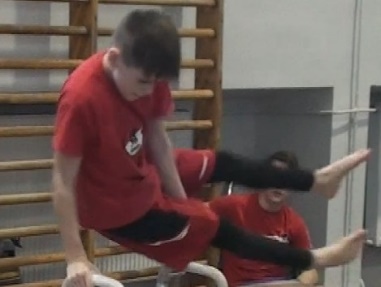 0,9csípő nyújtott helyzet hiánya pároskörben 1x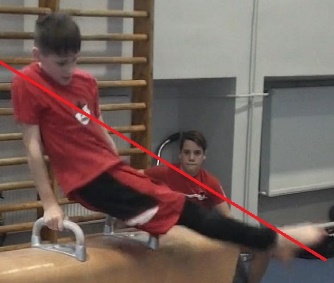 0,3lábfej hajlított helyzete 1x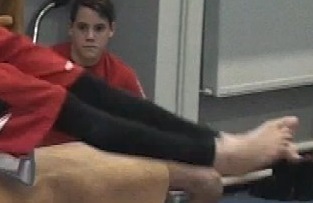 0,1+3,00 hiánytalan tartalom10,0-1,5=8,5olló csípőben hajlított 2x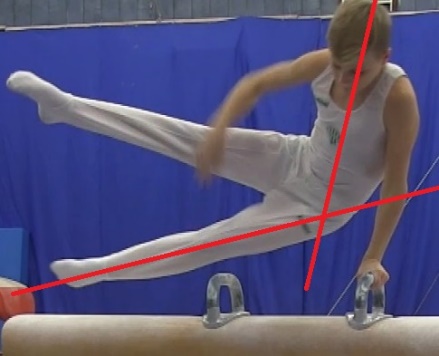 0,2olló kiterjedés (eléfogás) 1x0,1elfordult testhelyzet kései lefogás 1x 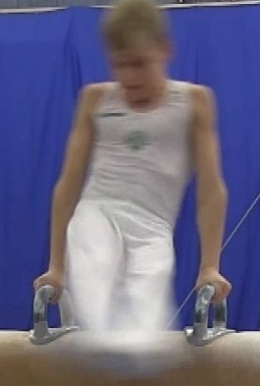 0,1lábnyitás, térdhajlítás a levándor megidításakor 1x 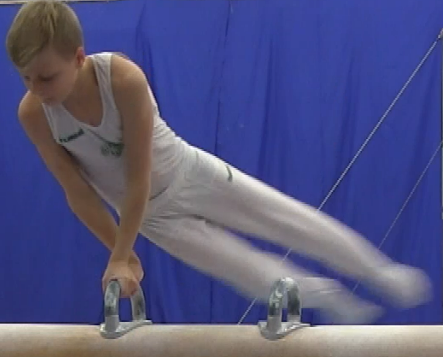 0,2elfordult hajlított helyzet csípőben a vegyes kör alatt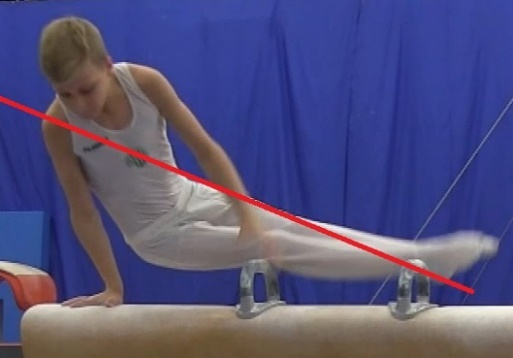 0,3Hiányzó pároskör vegyes helyzetbenbónusz nem adhatóElfordult testhelyzet haránt körben 1x0,1Egyenes testhelyzet hiánya haránt körben 2x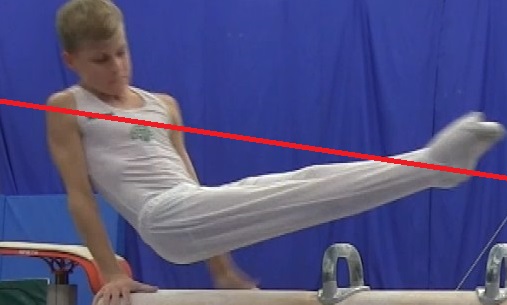 0,6Kanyarlat kétkezes mellső támasz és 45 fok hiánya 1-1x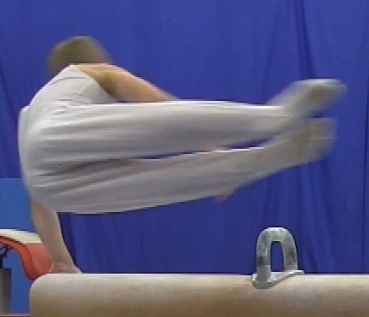 0,6+3,00 hiánytalan tartalom10,00-2,2=7,8+2 bónusz 1,00=8,80csípő nyújtott helyzet hiánya Magyar és Sivadó alatt 5x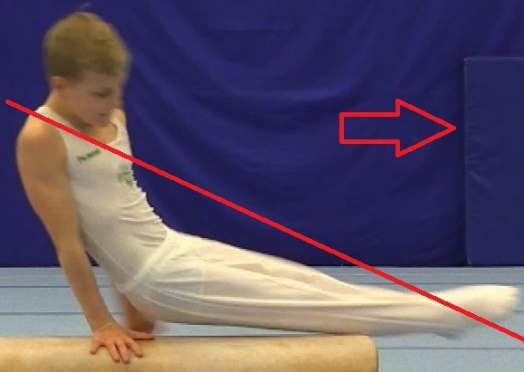 0,5térdhajítás a Sivadóban 1x 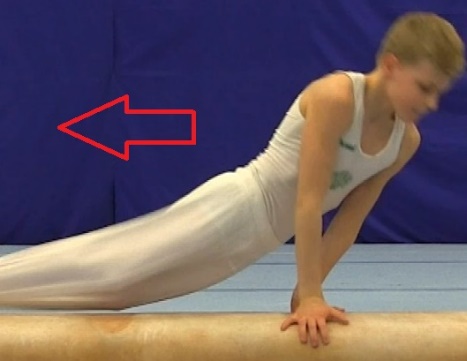 0,1Ferde testhelyzet Sivadóban 3x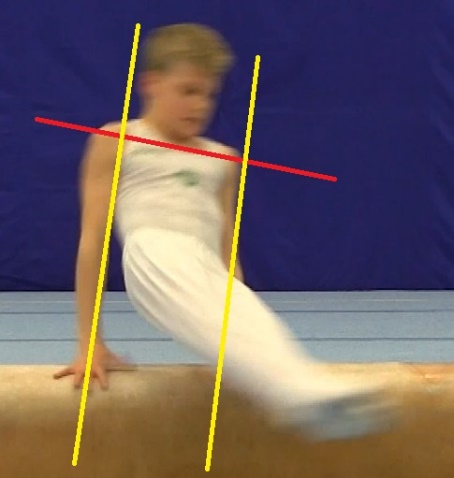 0,93,0-1,5=1,5